ADD	EUR/44A25/1Draft New Resolution [EUR-2]Artificial Intelligence technologies in support of telecommunications/ICTs and the 2030 Sustainable Development AgendaThe Plenipotentiary Conference of the International Telecommunication Union (Bucharest, 2022),recallinga)	UN General Assembly Resolution A/RES70/1: "Transforming our world: the 2030 Agenda for Sustainable Development";b)	UN General Assembly Resolution A/RES/70/125: “Outcome document of the high-level meeting of the General Assembly on the overall review of the implementation of the outcomes of the World Summit on the Information Society”;c)	Resolution 139 (Rev. Bucharest, 2022) of this Conference, on the Use of telecommunications/information and communication technologies to bridge the digital divide and build an inclusive information society;d)	Resolution 140 (Rev. Bucharest, 2022) of this Conference, on ITU’s role in implementing the outcomes of the World Summit on the Information Society,notinga)	the ‘AI for Good Global Summits’ organized by ITU in partnership with XPRIZE Foundation, and the Association for Computing Machinery (ACM) and more than 30 other United Nations agencies and bodies, which discussed how innovations in artificial intelligence technologies can contribute to the attainment of the 2030 Sustainable Development Goals;b)	the activities of various ITU-T Study Groups and Focus Groups on the potential of AI technologies in the field of telecommunication/ICTs;c)	the establishment of the United Nations Interregional Crime and Justice Research Institute (UNICRI) Centre for Artificial Intelligence and Robotics in September 2017, which aims to improve coordination, knowledge collection and dissemination, awareness-raising and out-reach activities;d)	the work of the Organisation for Economic Co-operation and Development (OECD) on artificial intelligence, including the outcome of the OECD conference on “AI: Intelligent Machines, Smart Policies,” and the OECD work on artificial intelligence, including its analytical report, and its expert group;e)	the initiatives to address social, economic, ethical and technical issues related to artificial intelligence that are currently underway in a range of international organisations, standards development organisations, industry forums and academic conferences, including inter alia those of the United Nations Conference on Trade and Development, the annual Artificial Intelligence Summit, the International Organization for Standardization and the Partnership on Artificial Intelligence to Benefit People and Society,consideringa)	that the purposes of the Union include:-	to promote the extension of the benefits of the new telecommunication technologies to all the world’s inhabitants;-	to promote, at the international level, the adoption of a broader approach to the issues of telecommunications in the global information economy and society, by cooperating with other world and regional intergovernmental organizations and those other non-governmental organizations concerned with telecommunications;-	to promote participation of concerned entities in the activities of the Union and cooperation with regional and other organizations for the fulfilment of the purposes of the Union;b)	that ITU-D plays an important role in fostering international cooperation on telecommunication and ICT development issues and to foster an enabling environment for ICT development;c)	that ITU Members are undertaking work that can help inform and assist an understanding of the potential for artificial intelligence technologies to contribute to the 2030 Sustainable Development Agenda,considering furthera)	that the international telecommunications/ ICT landscape will continue to develop due to technological change and that telecommunications providers may adopt artificial intelligence technologies in the provision and management of telecommunication networks and services;b)	that the development of artificial intelligence technologies in the provision and management of telecommunication/ICT networks and services brings both opportunities and challenges;c)	that the use of artificial intelligence technologies may result in different kinds of new and innovative telecommunication/ICT services that meet the needs of Member States in different sectors and different parts of the world;d)	that the private sector and academia, together with the public sector and civil society, have important roles to play in the development of artificial intelligence technologies, particularly in terms of understanding its economic and social impacts, and including its application to telecommunication/ICT services;e)	that Member States have important roles to play in understanding the impacts and challenges of artificial intelligence technologies deployed within their jurisdiction and setting relevant national regulatory frameworks;f)	that the application of artificial intelligence technologies to telecommunication/ICT services can contribute to the achievement of the 2030 Sustainable Development Agenda;g)	that the development of artificial intelligence technologies involves a wide range of social, economic and ethical issues, many of which are outside the mandate of the ITU and are being addressed by other UN agencies and other international institutions;h)	that the ITU can facilitate the exchange of information among UN entities, Member States and Sector Members on the application of artificial intelligence technologies to telecommunication/ICTs;i)	that the ITU and other UN agencies, according to their respective mandates, need to cooperate with one another, with other international organisations and with a range of standards development organisations and other private sector entities, through open and transparent processes that include the private sector, government, academia, the technical community, civil society, and other interested parties, in order to maximise this contribution to the 2030 Sustainable Development Agenda,resolvesto ensure that Member States are able to contribute to and take full advantage of the information and advice that currently exists in the Union, other UN agencies, other standards development organisations, and other relevant organisations, in order to maximise the contribution to the 2030 Agenda for Sustainable Development of the application of artificial intelligence technologies to telecommunication/ICTs,instructs the Secretary-General1	to foster fruitful cooperation and information sharing with other UN entities including inter alia the United Nations Education Science and Cultural Organisation (UNESCO), the United Nations Conference on Trade and Development (UNCTAD), United Nations Development Programme (UNDP), the International Labour Organisation (ILO) and the World Intellectual Property Organisation (WIPO), the Internet Governance Forum, the Commission on Science, and Technology for Development and the Multistakeholder Forum on Science, Technology and Innovation, in accordance with their mandates, in order to help build a shared understanding of the potential for artificial intelligence technologies in support of telecommunication/ICTs to help achieve the 2030 Sustainable Development Agenda;2	to ensure that the activities of the Union related to artificial intelligence technologies are within the mandate and core competencies of the ITU and in support of telecommunication/ICTs and that the ITU uses existing cooperation mechanisms with other organizations to avoid duplication of work;3	to ensure that the activities of the Union related to artificial intelligence technologies are aligned with and complementary to the activities of other relevant UN entities that are engaged in relevant work on artificial intelligence technologies;4	to share information with Member States about the advice and support which is available from across the UN system to promote the potential of artificial intelligence technologies in support of telecommunications/ICTs to help achieve the Sustainable Development Goals;5	to foster fruitful cooperation with other relevant international organisations, including other standards development organisations, the OECD, multistakeholder intiatives and other private sector, civil society, academic and technical organisations in order to promote the contribution that artificial intelligence technologies in support of telecommunications/ICTs can make to the 2030 Sustainable Development Agenda;6	to consider whether the ITU could contribute information on the telecommunications/ICTs aspects of artificial intelligence technologies to existing initiatives related to the development and deployment of artificial intelligence, including those identified in noting e);7	to report annually to Council on any activities related to artificial intelligence issues that have a significant strategic or financial impact on the Union,instructs the Director of the Development Bureau1	to use existing mechanisms to share information with Member States on the potential of artificial intelligence technologies in support of telecommunication/ICT networks and services to help achieve the Sustainable Development Goals, within the mandate of the Union;2	to use existing mechanisms to share information with Member States on advice and support available from other UN agencies, Member States, Sector Members and other relevant organisations on the potential of artificial intelligence technologies to help achieve the 2030 Sustainable Development Goals,invites Member-States, Sector-Members and Academia1	to contribute to the discussion on how artificial intelligence technologies in support of telecommunication/ICT networks and services can contribute to the attainment of the 2030 Sustainable Development Goals within the mandate of the Union;2	to contribute to the discussion on the potential impacts and challenges of artificial intelligence in support of telecommunication/ICTs with regard to the aim of attaining the 2030 Sustainable Development Goals within the mandate of the Union;3	to share their experiences, particularly with regard to supporting multistakeholder cooperation to advance the benefits of artificial intelligence technologies and further the ITU membership’s understanding of the role that artificial intelligence technologies can play in support of telecommunications/ICTs.______________________Plenipotentiary Conference (PP-22)
Bucharest, 26 September – 14 October 2022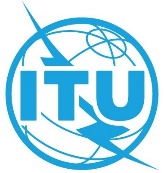 PLENARY MEETINGAddendum 25 to
Document 44-E9 August 2022Original: EnglishMember States of the European Conference of Postal and Telecommunications Administrations (CEPT)Member States of the European Conference of Postal and Telecommunications Administrations (CEPT)ECP 28 - DRAFT NEW RESOLUTION [EUR-2]:ECP 28 - DRAFT NEW RESOLUTION [EUR-2]:ARTIFICIAL INTELLIGENCE TECHNOLOGIES IN SUPPORT OF TELECOMMUNICATIONS/ICTS AND THE 2030 SUSTAINABLE DEVELOPMENT AGENDAARTIFICIAL INTELLIGENCE TECHNOLOGIES IN SUPPORT OF TELECOMMUNICATIONS/ICTS AND THE 2030 SUSTAINABLE DEVELOPMENT AGENDA